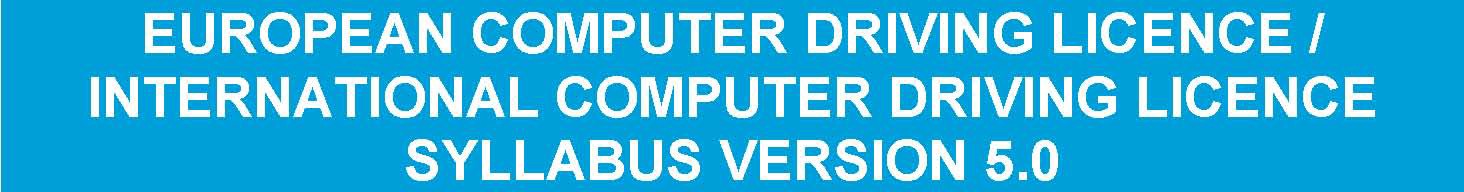 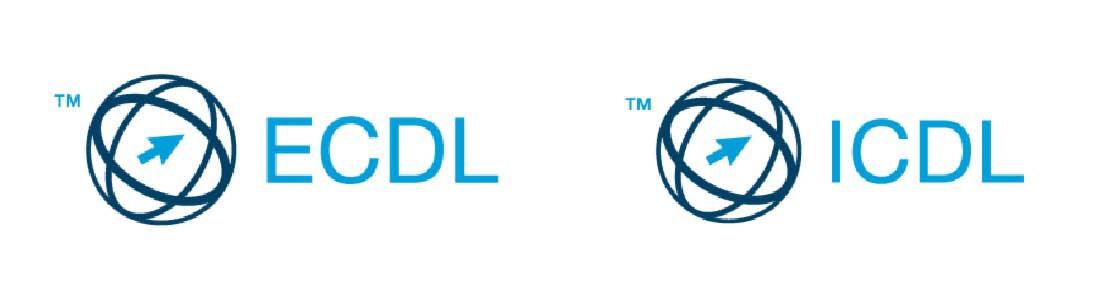 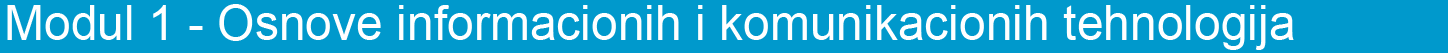 Sledeći tekst prikazuje nastavni plan za Modul 1, Osnove informacionih i komunikacionih tehnologija, koji pruža osnovu za teorijski test iz ovog modula.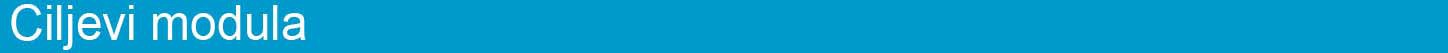 Modul 1           Osnove informacionih i komunikacionih tehnologija, zahteva od kandidata da razume glavne principe osnova informacionih i komunikacionih tehnologija na opštem nivou, i da poznaje različite delove računara.Kandidat bi trebalo da bude u stanju da:•	Razume šta je hardver, poznaje faktore koji utiču na performanse računara i da poznaje periferne uređaje.•	Razume šta je softver i da poznaje osnovne aplikacije i operativni sistem.•	Razume kako se informatičke mreže koriste u računarstvu i da zna za različite načine povezivanja na Internet.•	Razume šta su osnove informacionih tehnologija i primere njihove upotrebe u svakodnevnom životu.•	Razume zdravstvene i sigurnosne aspekte, kao i aspekte uticaja na životnu sredinu pri korišćenju računara.•	Prepozna značajne sigurnosne aspekte koji su povezani sa korišćenjem računara.•	Prepozna značajne pravne aspekte koji se odnose na zaštitu autorskih prava i zaštitu podataka pri radu na računaru.1.1.2 Performanse računara1.1.3 Memorija ičuvanje podataka1.1.4 Ulazni i izlazni uređaji1.1.2.1	Poznavati neke od faktora koji utiču na performanse računara kao što su: brzina procesora, veličina memorije, procesor i memorija grafičke kartice, broj aktivnih aplikacija.1.1.2.2	Znati da se brzina (radna frekvencija) procesora meri u megahercima (MHz) ili gigahercima (GHz)1.1.3.1	Znati šta je memorija računara: RAM (radna memorija), ROM i koja je razlika među njima.1.1.3.2	Poznavati merne jedinice kapaciteta za čuvanje podataka:bit, bajt, KB, MB, GB, TB.1.1.3.3	Znati osnovne tipove medija (uređaja) za čuvanje podataka, kao što su: unutrašnji (interni) hard disk, spoljašnji (externi) hard disk, mrežni disk, CD, DVD, USBflash memorija, memorijska kartica, online skladište začuvanje podataka.1.1.4.1	Prepoznati neke od osnovnih ulaznih uređaja kao što su: miš, tastatura, trackball, skener, touchpad, digitalna olovka (stylus), džojstik, web kamera (webcam), digitalna kamera, mikrofon.1.1.4.2	Poznavati osnovne izlazne uređaje kao što su:ekrani/monitori, štampači, zvučnici, slušalice.1.1.4.3	Razumeti da neki uređaji mogu biti i ulazni i izlazni kao:touchscreens.1.2 Softver	1.2.1 Koncepti	1.2.1.1	Razumeti pojam softvera.1.2.1.2	Razumeti šta je operativni sistem i znati nazive najzastupljenijih operativnih sistema.1.2.1.3	Prepoznati i znati čemu služe neke od uobičajenih softverskih aplikacija: obrada teksta, tabela, baza,prezentacije, elektronska pošta, pretraživanje interneta, obrada slika, računarske igre.1.2.1.4	Praviti razliku između operativnih sistema i softverskihaplikacija.1.2.1.5	Poznavati neke od opcija za povećanje dostupnosti kao što su: softver za prepoznavanje glasa, čitač ekrana, uvećanje ekrana, tastatura na ekranu.1.3 Mreže	1.3.1 Vrste mreža	1.3.1.1	Razumeti pojam lokalne računarske mreže (LAN), bežične lokalne računarske mreže (WLAN), wide area network (WAN).1.3.1.2	Razumeti pojam klijent/server.1.3.1.3	Razumeti šta je Internet i poznavati njegove osnovne primene.1.3.1.4	Razumeti šta je intranet, ekstranet.1.3.2 Prenos podataka	1.3.2.1	Razumeti koncept preuzimanja podataka sa mreže i postavljanja na mrežu.1.3.2.2	Razumeti šta predstavlja brzina prenosa podataka.Razumeti kako se meri: bitovi u sekundi (bps), kilobitovi u sekundi (kbps), megabitovi u sekundi (mbps).1.3.2.3	Poznavati različite servise povezivanja na internet:telefonskim putem, širokopojasno (broadband).1.3.2.4	Poznavati različite mogućnosti povezivanja na Internet kao što su: telefonska linija, mobilni telefon, kablovski,bežično, satelitski.1.3.2.5	Razumeti neke od karakteristika širokopojasne (broadband) veze: uvek aktivna, najčešće bez ograničenja protoka, velika brzina, veći rizik od napada.1.4 ICT u svakodnevnom životu1.4.1 Svet elektronike	1.4.1.1	Razumeti pojam osnova informacionih i komunikacionih tehnologija.1.4.1.2	Poznavati različite korisničke servise na internetu kao što su: elektronska kupovina (e-commerce), elektronsko bankarstvo (e-banking), elektronska uprava (e- government).1.4.1.3	Razumeti pojam elektronskog učenja (e-learning).Poznavati neke od osobina kao što su: fleksibilno vreme učenja, fleksibilna lokacija učenja, iskustvo multimedijalnog učenja, povoljna cena.1.4.1.4	Razumeti pojam rada na daljinu. Poznavati neke odprednosti rada na daljinu kao što su: manje ili nikakvo vreme transporta, veća mogućnost fokusiranja na jedan zadatak, fleksibilan raspored, smanjen potreban radni prostor kompanije. Poznavati neke od nedostataka rada na daljinu kao što su: nedostatak ljudskog kontakta, manji akcenat na timski rad.1.4.2 Komunikacije	1.4.2.1	Razumeti pojam elektronske pošte (e-mail).1.4.2.2	Razumeti pojam instant poruka (IM).1.4.2.3	Razumeti pojam razgovaranja preko interneta (VoIP).1.4.2.4	Razumeti pojam RSS kanala (RSS feed).1.4.2.5	Razumeti pojam web log (blog).1.4.2.6	Razumeti pojam podcast.1.4.3 Virtuelne zajednice1.4.3.1	Razumeti pojam online (virtualne) zajednice. Prepoznati primere kao što su: sajtovi za druženje, Internet forumi, sobe za ćaskanje, online kompjuterske igre.1.4.3.2	Poznavati načine na koji korisnici mogu da objave i razmenjuju razne sadržaje preko interneta: web log (blog), podcast, slike, video i audio snimke.1.4.3.3	Poznavati značaj preduzimanja mera bezbednosti prilikom pristupa online zajednicama: skrivanje svog profila, ograničavanje količine ličnih informacija koje se objavljuju, svest da je objavljena informacija javno dostupna, oprezpri kontaktu sa nepoznatim licima.1.4.4 Zdravlje	1.4.4.1	Razumeti pojam ergonomije.1.4.4.2	Prepoznati da osvetljenje predstavlja faktor koji pri upotrebi računara utiče na zdravlje. Biti svestan da su korišćenje veštačkog svetla, količina osvetljenosti i pravac svetla bitni faktori o kojima bi trebalo voditi računa.1.4.4.3	Razumeti da pravilno pozicioniranje računara, stola i stolice može da doprinese pravilnom položaju za računarom.1.4.4.4	Prepoznati načine za očuvanje zdravlja pri korišćenjuračunara, kao što su: redovne vežbe istezanja, praviti odmore, primenjivati tehnike za odmaranje očiju.1.4.5 Okolina	1.4.5.1	Poznavati mogućnosti da se delovi računara, toner štampača i papir recikliraju.1.4.5.2	Znati mogućnosti za štednju energije pri upotrebiračunara: podešavanje automatskog isključivanja ekrana/monitora, automatsko prebacivanje računara u stanje mirovanja (sleep mode), isključivanje računara.1.5 Zaštita	1.5.1 Identitet / Autorizacija1.5.2 Sigurnost podataka1.5.1.1	Razumeti da je iz sigurnosnih razloga potrebno da postoje korisničko ime i lozinka pri prijavljivanju na računar.1.5.1.2	Poznavati pravilno postupanje sa lozinkama, npr: ne odavati nikom svoju lozinku, redovno je menjati, odgovarajuća dužina lozinke, odgovarajuća kombinacijaslova i cifara.1.5.2.1	Razumeti značaj pravljenja kopija fajlova (datoteka) na drugoj lokaciji.1.5.2.2	Razumeti pojam zaštitnog zida (firewall).1.5.2.3	Poznavati načine za sprečavanje krađe podataka, npr: korišćenje korisničkog imena i lozinke, zaključavanje računara i hardvera pomoću sigurnosnog kabla.1.5.3 Virusi	1.5.3.1	Razumeti pojam računarskog virusa.1.5.3.2	Biti svestan kako virusi ulaze u sistem računara.1.5.3.3	Znati kako se zaštititi od virusa.1.6 Zakon	1.6.1 Autorska prava	1.6.1.1	Razumeti pojam autorskih prava (copyright).1.6.1.2	Razumeti kako prepoznati licenciran softver: proverom šifre proizvoda, registracije proizvoda, proverom licencesoftvera.POGLAVLJEOBLASTOZNAKAPOTREBAN NIVO ZNANJA - CILJEVI1.1 Hardver1.1.1 Osnovni pojmovi1.1.1.1Razumeti pojam hardvera1.1.1.2Razumeti šta je personalni računar. Praviti razliku izmeđudesktop, laptop (notebook) računara u smislu uobičajenihkorisnika.1.1.1.3Prepoznati osnovne prenosive uređaje kao što su: PDA,mobilni telefon, smart telefon, multimedijalni uređaj ipoznavati njihove osnovne funkcije.1.1.1.4Poznavati osnovne delove računara kao što su: procesor,vrste memorije, hard disk, uobičajeni ulazni i izlazniuređaji.1.1.1.5Prepoznati uobičajene ulazne/izlazne portove kao što su:USB, serijski, paralelni, mrežni, FireWire.1.6.1.3Razumeti pojam sporazuma licence krajnjeg korisnika.1.6.1.4Razumeti pojam uslovno-besplatni (shareware), besplatni(freeware), otvoreni kod (open source).1.6.2 Zaštita podataka1.6.2.1Prepoznati glavne razloge konvencija i zakonodavstva zazaštitu podataka: zaštitu podataka lica čiji su podaci upitanju, određivanje odgovornosti vlasnika podataka.1.6.2.2Prepoznati glavna prava na zaštitu podataka koja seprimenjuju za lice na koje se odnose podaci u vašoj zemlji.1.6.2.3Prepoznati glavne odgovornosti za zaštitu podataka kojase primenjuju na vlasnika podataka u vašoj zemlji.